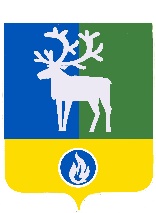 СЕЛЬСКОЕ ПОСЕЛЕНИЕ СОСНОВКАБЕЛОЯРСКИЙ РАЙОНХАНТЫ-МАНСИЙСКИЙ АВТОНОМНЫЙ ОКРУГ – ЮГРАСОВЕТ ДЕПУТАТОВРЕШЕНИЕот 8 ноября 2023 года                                             	                                                                № 39Об установлении границ территории осуществления территориального общественного самоуправления № 3 «Наш двор»	В соответствии со статьей 27 Федерального закона от 06 октября 2003 года                        № 131-ФЗ ««Об общих принципах организации местного самоуправления в Российской Федерации», статьей 14 устава сельского поселения Сосновка, Положением о порядке организации и осуществления территориального общественного самоуправления в сельском поселении Сосновка, утвержденного решением Совета депутатов сельского поселения Сосновка от 06 декабря 2017 года № 51 «Об утверждении Положения о порядке организации и осуществления территориального общественного самоуправления в сельском поселении Сосновка», на основании поступившего 2 ноября 2023 года предложения населения об установлении границ территории осуществления территориального общественного самоуправления Совет депутатов                                             сельского поселения Сосновка р е ш и л:	1. Установить границы территории осуществления территориального общественного самоуправления № 3 «Наш двор» в виде описания и схемы границ территории согласно приложениям 1, 2 к настоящему решению.	2. Опубликовать настоящее решение в бюллетене «Официальный вестник сельского поселения Сосновка». 3. Настоящее решение вступает в силу после его официального опубликования. Глава сельского поселения Сосновка                                                                  М.В. ЦарегородцеваПРИЛОЖЕНИЕ 1к решению Совета депутатовсельского поселения Сосновкаот 8 ноября 2023 года № 39Описание границы территории осуществления территориального общественного самоуправления № 3 «Наш двор»Деятельность территориального общественного самоуправления № 3 «Наш двор» осуществляется в границах территории, указанных в таблице, в составе многоквартирных жилых домов, расположенных по адресам: Российская Федерация, Ханты-Мансийский автономный округ – Югра, Белоярский муниципальный район, сельское поселение Сосновка, поселок Сосновка, улица Школьная, дом 12;Российская Федерация, Ханты-Мансийский автономный округ – Югра, Белоярский муниципальный район, сельское поселение Сосновка, поселок Сосновка, улица Школьная, дом 13;Российская Федерация, Ханты-Мансийский автономный округ – Югра, Белоярский муниципальный район, сельское поселение Сосновка, поселок Сосновка, улица Школьная, дом 16;Российская Федерация, Ханты-Мансийский автономный округ – Югра, Белоярский муниципальный район, сельское поселение Сосновка, поселок Сосновка, улица Школьная, дом 19.ТаблицаСведения о границах территории__________ПРИЛОЖЕНИЕ 2к решению Совета депутатовсельского поселения Сосновкаот 8 ноября 2023 года № 39Схема границы территории осуществления территориального общественного самоуправление № 3 «Наш двор» (далее - ТОС) 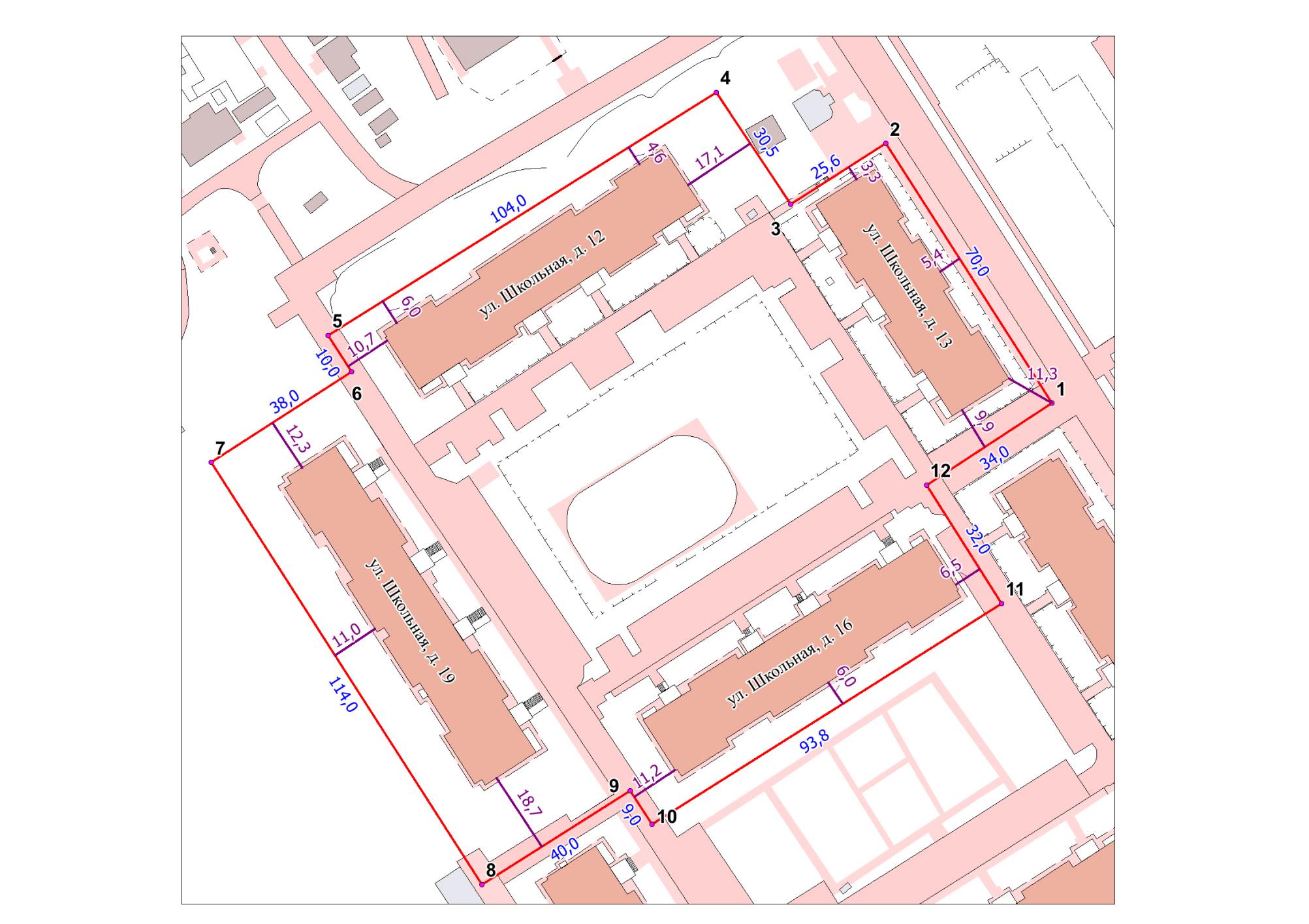 Условные обозначения	границы территории ТОС      1	номер и точка поворота границ территории ТОС__________ТочкаОписание границыРасстояние, м1 – 2Т1 расположена в юго-восточном направлении, в 11,3 метрах, от нижнего правого угла дома № 13. От Т1 граница следует в северо-запад в 5,4 метрах параллельно дому № 13 до точки – Т270,02 – 3от Т2 граница следует в юго-западном направлении в 3,3 метрах параллельно торцу дома № 13 до угла поворота точки – Т325,63 – 4 от Т3 граница следует в северо-западном направлении в 17,1 метрах параллельно торцу дома  № 12 до точки – Т430,54 – 5от Т4 граница следует в юго-западном направлении в 4,6 - 6,0 метрах параллельно дому № 12 до точки – Т5104,05 – 6 от Т5 граница следует в юго-восточном направлении в 10,7 метрах параллельно торцу дома № 12 до точки – Т610,06 – 7 от Т6 граница следует в юго-западном направлении в 12,3 метрах параллельно торцу дома № 19 до точки – Т738,07 – 8 от Т7 граница следует в юго-восточном направлении в 11,0 метрах параллельно дому № 19 до точки – Т8114,08 – 9 от Т8 граница следует в северо-восточном направлении в 18,7 метрах параллельно торцу дома № 19 до точки – Т940,09 – 10 от Т9 граница следует в юго-восточном направлении в 11,2 метрах параллельно торцу дома № 16 до точки – Т109,010 – 11 от Т10 граница следует в северо-восточном направлении в 6,0 метрах параллельно дому № 16 до точки – Т1193,811 – 12 от Т11 граница следует в северо-западном направлении в 6,5 метрах параллельно торцу дома № 16 до точки – Т1232,012 – 1от Т12 граница следует в северо-восточном направлении в 9,9 метрах параллельно торцу дома № 13 до точки – Т134,0